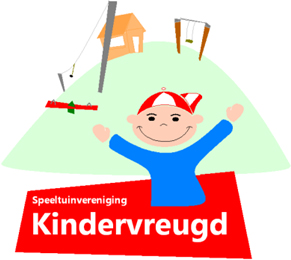 INSCHRIJFFORMULIER TIMMERSTAD 29, 30 APRIL EN 1 MEI 2015“STAD VAN DE TOEKOMST”Naam: …………………………………………………………………Straat: …………………………………………………………………Telefoonnummer: ……………………………. (niet vergeten!!)Ik zit in groep:………………………………………………………..(leeftijdscategorie groep 4 t/m groep 8)Ik breng de volgende spullen mee:0 Zaag			0 HamerIk neem deze personen mee om te helpen:………………………………………… (bv papa,mama,opa,oma)Ik wil me graag opgeven samen met:……………………………………………………………………………………………………..Meld je op woensdagochtend 09.30 uur in speeltuin Kindervreugd in Bleskensgraaf.S.v.p. dit formulier inleveren voor 15 april 2015 via email: svkindervreugd@gmail.com of afleveren op Kievitstraat 17 in BleskensgraafDeelname aan de timmerstad is op eigen risico